LAMPIRANLampiran. 1 Proses Login Admin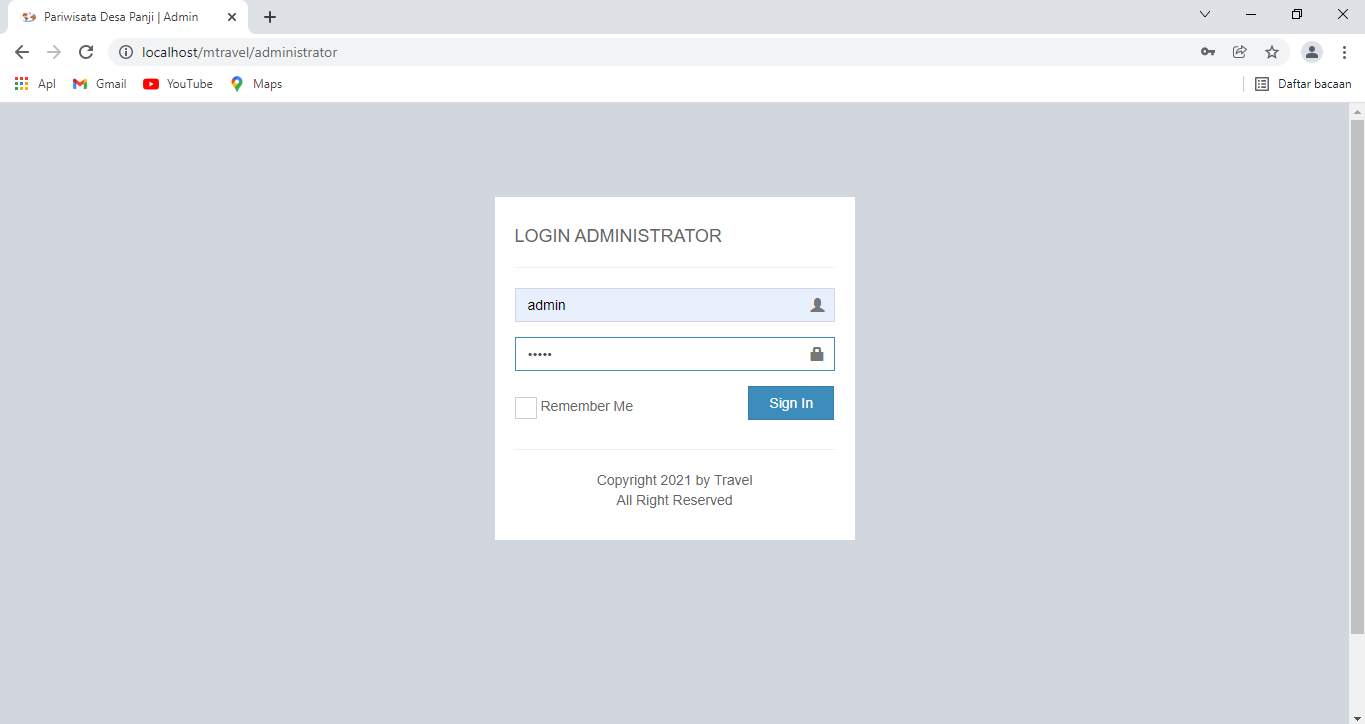 Lampiran. 2 Proses Login Admin berhasil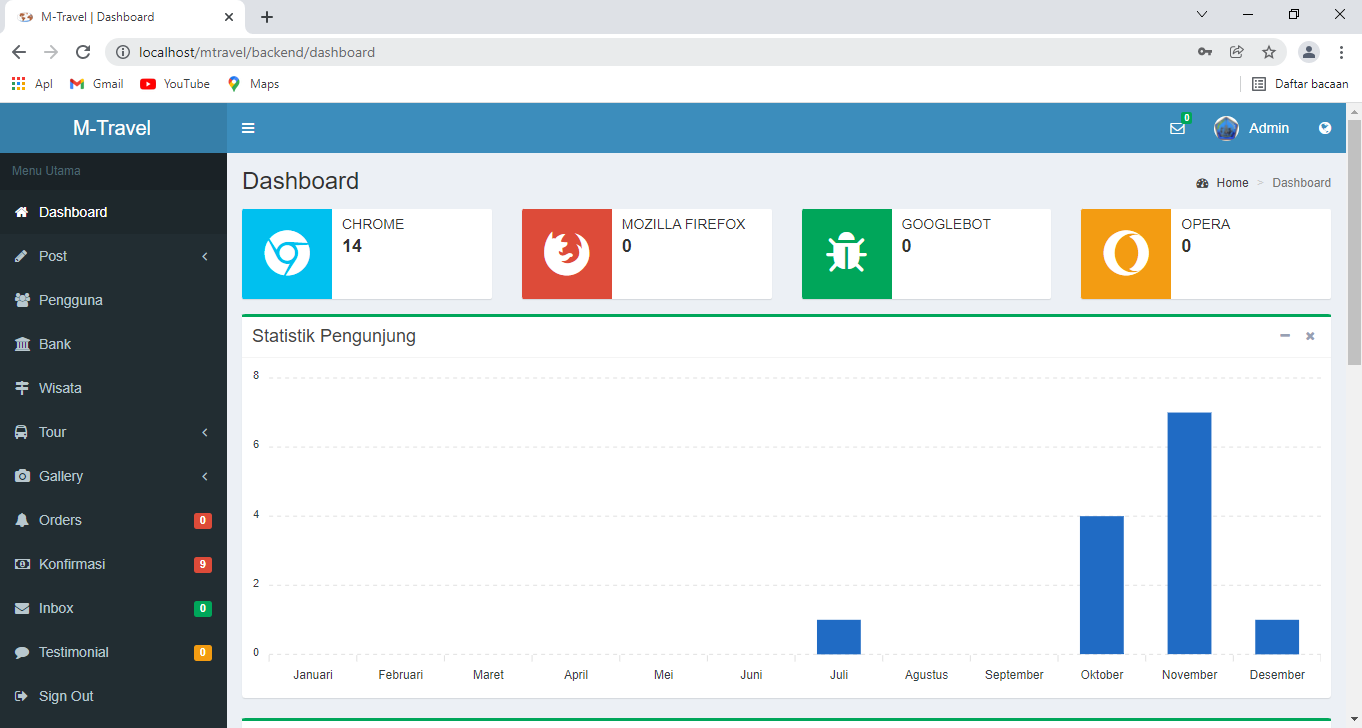 Lampiran. 3 Proses Login Admin Gagal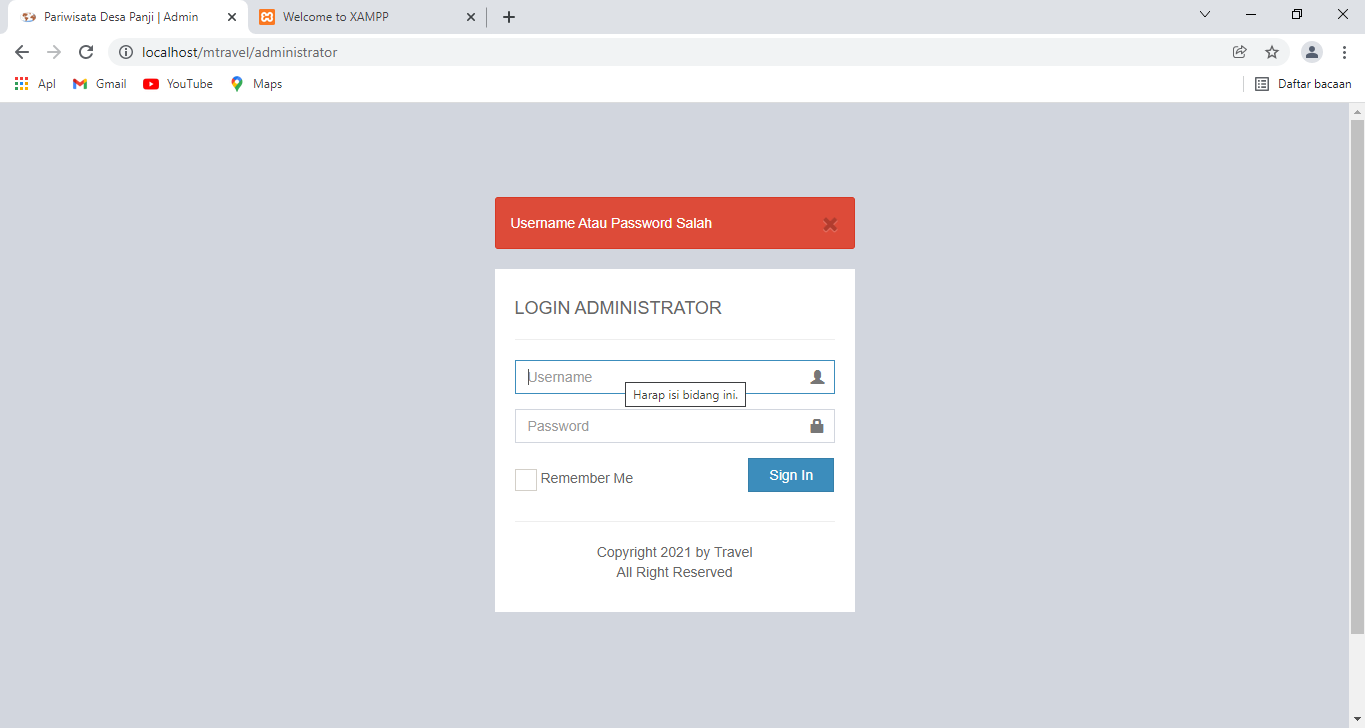 Lampiran. 4 Proses Tambah Data Wisata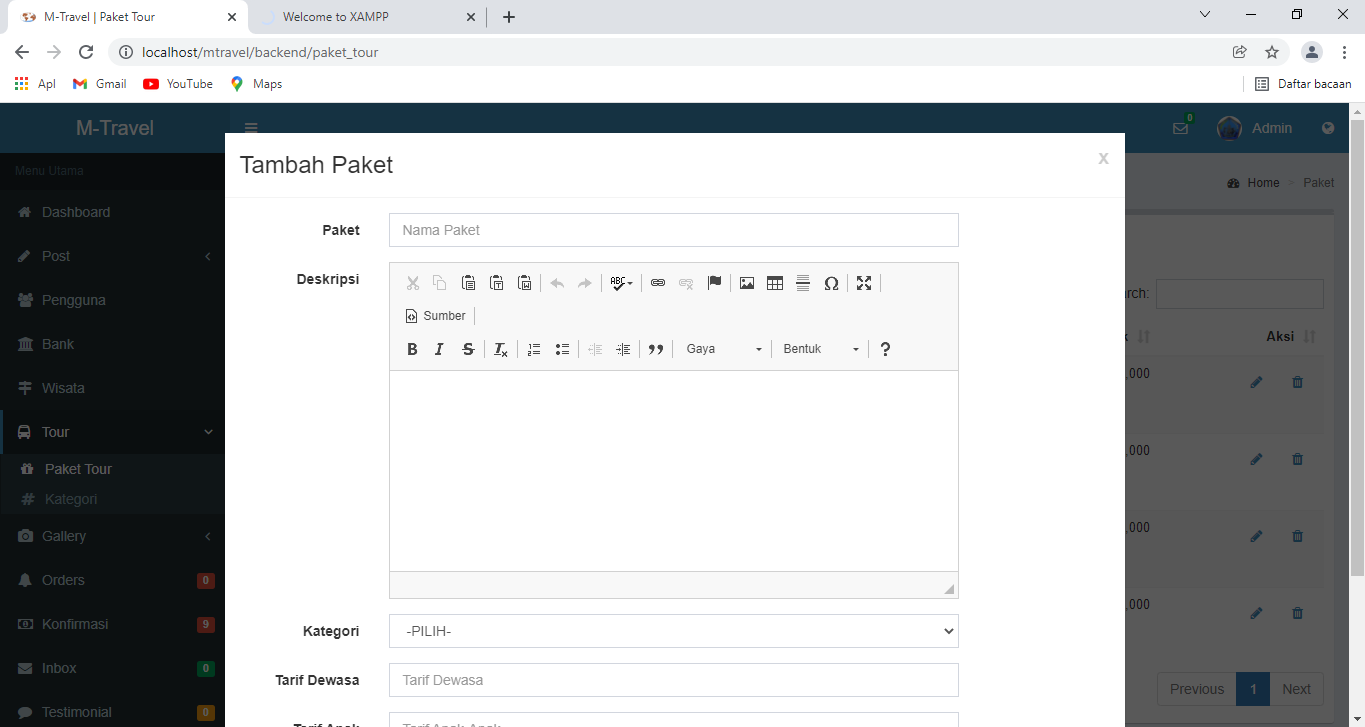 Lampiran. 5 Proses Hasil Tambah Data Wisata Selesai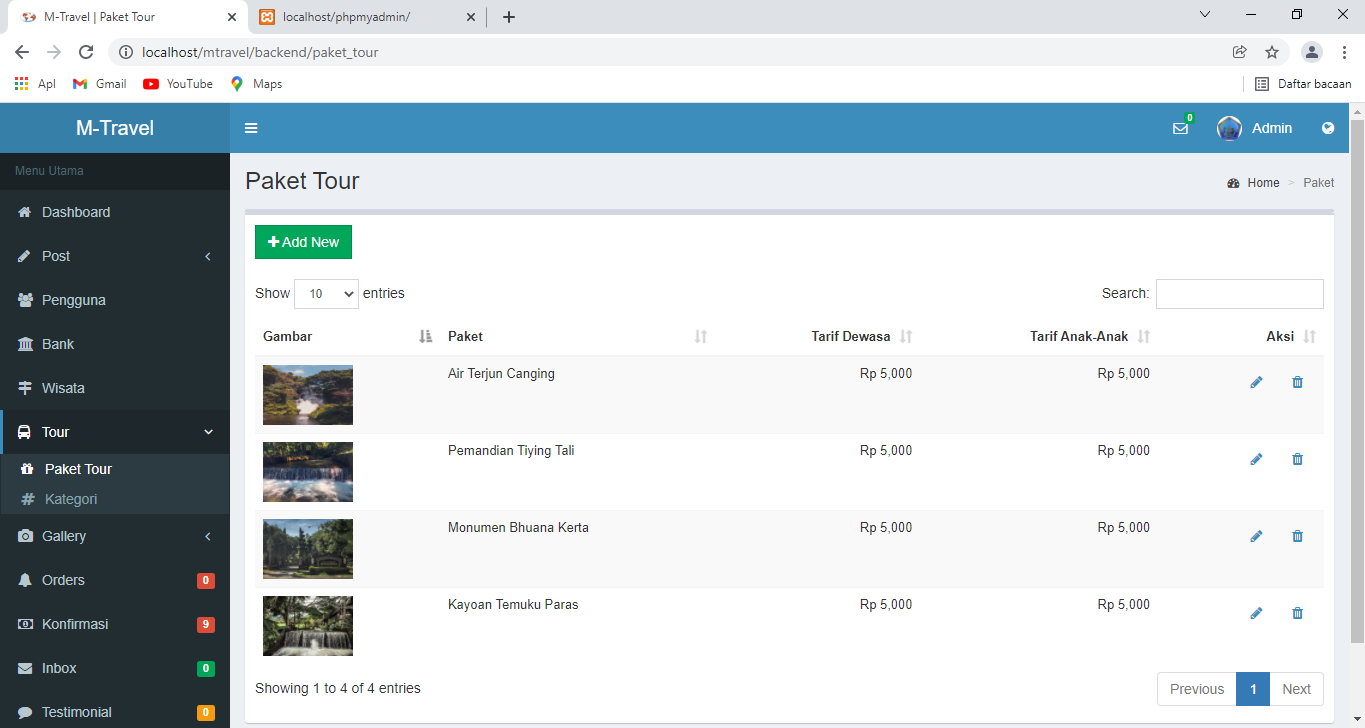 Lampiran. 6 Proses Hasil Edit Data Wisata berhasilLampiran. 7 Proses Hapus Data Wisata Berhasil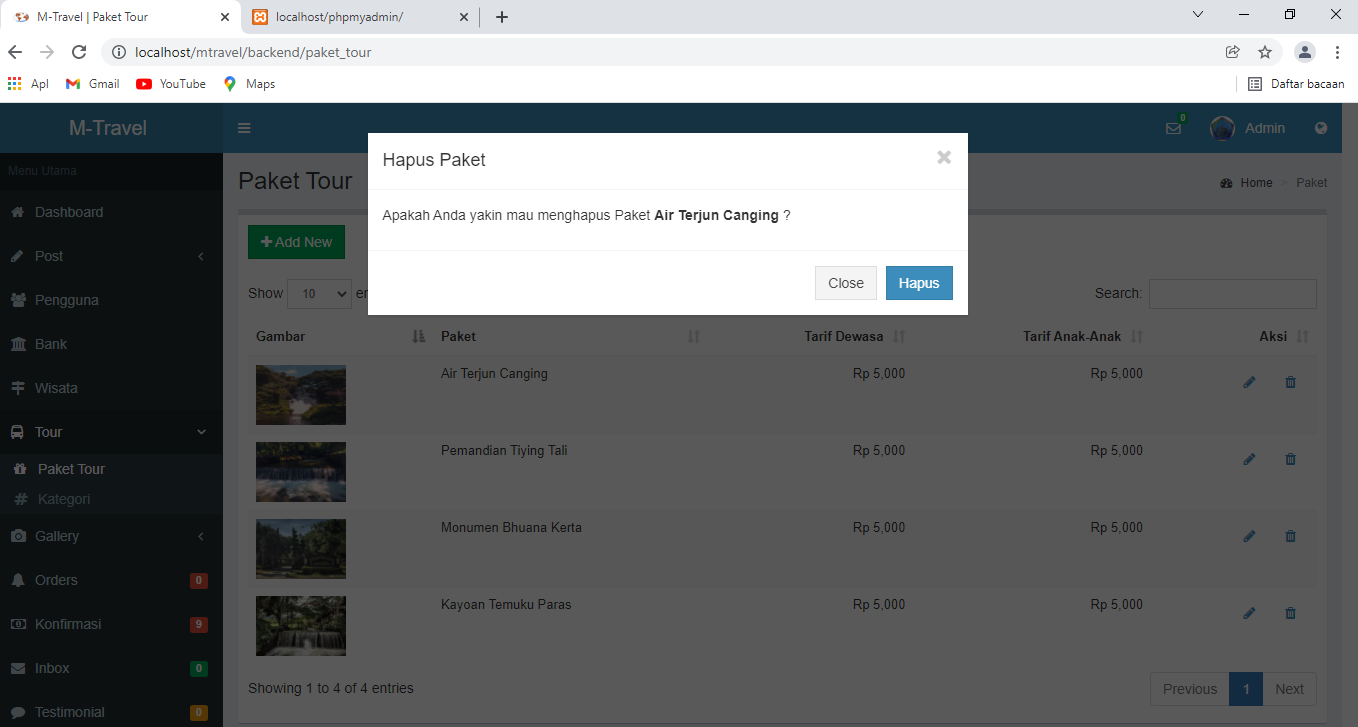 